     Меры социальной поддержки многодетной семье      В Республике Адыгея многодетным семьям устанавливаются следующие меры социальной поддержки:1) Выдача удостоверений многодетной семьи;2) Выдача удостоверений детям из многодетных семей на проезд (бесплатный проезд для обучающихся общеобразовательных организаций, профессиональных образовательных организаций на транспорте общего пользования городского сообщения, а также пригородного и междугородного сообщения в границах соответствующего муниципального района);3) денежная выплата в размере тридцати процентов оплаты коммунальных услуг, а также стоимости топлива, приобретенного в пределах нормативов потребления, - для проживающих в домах без центрального отопления;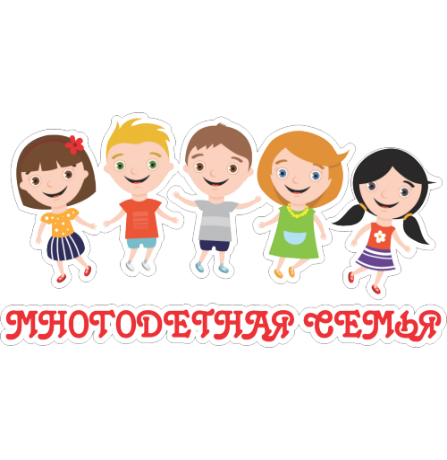 4) единовременная выплата в размере 50000 рублей на третьего ребенка или последующих детей, родившихся (усыновленных) начиная с 1 января 2012 года, если ранее многодетная семья не воспользовалась правом на получение единовременной выплатыУсловия назначения:*единовременная выплата назначается семьям, в которых родился третий ребенок или последующие дети;* с 24 ноября 2019 года предельный срок для обращения за предоставлением выплаты- шесть месяцев со дня исполнения ребенку возраста 3 месяцев.Обязательные условия:* регистрация рождения детей в органах записи актов гражданского состояния по месту жительства родителей на территории Республики Адыгея.* Размер единовременной выплаты - 50 000 рублей5) ежемесячная денежная выплата нуждающимся в поддержке семьям при рождении третьего или последующих детей;Условия назначения:* рождение третьего ребенка или последующих детей с 1 января 2020 года;*право на получение ежемесячной денежной выплаты возникает в случае если размер среднедушевого семьи не превышает 2-кратную величину прожиточного минимума трудоспособного населения, установленную в Республике Адыгея за второй квартал года, предшествующего году обращения за назначением указанной выплаты (по Адыгее- 26 094,0 рублей);* ежемесячная денежная выплата назначается со дня рождения ребенка, если обращение за ее назначением последовало не позднее шести месяцев со дня рождения ребенка. В остальных случаях ежемесячная денежная выплата устанавливается со дня обращения за ее назначением.Обязательные условия:* регистрация рождения детей в органах записи актов гражданского состояния по месту жительства родителей на территории Республики Адыгея.Размер выплаты:* выплата осуществляется в размере прожиточного минимума для детей, установленного в Республике Адыгея за второй квартал года, предшествующего году обращения за назначением ежемесячной денежной выплаты (размер выплаты с 1 июня 2022 года составляет 12 018,0 рублей);Период выплаты:*ежемесячная денежная выплата предоставляется до достижения третьим ребенком или последующими детьми возраста трех лет.За более подробной информацией можно обратиться в Филиал № 2 по Гиагинскому району ГКУ РА «Центр труда и социальной защиты населения» по адресу: ст. Гиагинская, ул. Кооперативная, д. 33МЕРЫ ПОДДЕРЖКИ МАТЕРИНСТВА И ДЕТСТВАУважаемые родители! Обращаем Ваше внимание - выплаты детских пособий осуществляютсяс 1 по 26 число каждого месяца.НА ПЕРВОГО РЕБЕНКАЕЖЕМЕСЯЧНАЯ ВЫПЛАТА ДО ТРЕХ ЛЕТ      Условия назначения:* семьи, в которых родился первый ребенок, начиная с 1-го января 2018 года, могут обратиться в учреждения социальной защиты населения по месту жительства либо МФЦ за предоставлением ежемесячной выплаты;* ежемесячная выплата назначается если размер среднедушевого дохода семьи не превышает 2-кратную величину прожиточного минимума трудоспособного населения, установленную в Республике Адыгея на год обращения   (по Адыгее – 26094,0 рублей);* ежемесячная выплата назначается со дня рождения ребенка, если обращение за ее назначением последовало не позднее шести месяцев со дня рождения ребенка. В остальных случаях ежемесячная выплата устанавливается со дня обращения за ее назначением.       Размер выплаты:* выплата осуществляется в размере прожиточного минимума для детей, установленном в Республике Адыгея на год обращения . (размер выплаты с 1 июня 2022 года составляет 12 018,00 рублей).       Период выплаты:* выплата производится с момента рождения до достижения ребенком трех лет.НА ТРЕТЬЕГО РЕБЕНКАЕЖЕМЕСЯЧНАЯ ДЕНЕЖНАЯ ВЫПЛАТАНУЖДАЮЩИМСЯ В ПОДДЕРЖКЕСЕМЬЯМ  ДО ТРЕХ ЛЕТ Условия назначения:* рождение  третьего ребенка или последующих детей с  1 января 2020 года;* право на получение ежемесячной денежной выплаты возникает в случае если размер среднедушевого дохода семьи не превышает 2-кратную величину прожиточного минимума трудоспособного населения, установленную в Республике Адыгея  на год обращения за назначением указанной выплаты (по Адыгее -   26 094,0 рублей);* ежемесячная денежная выплата назначается со дня рождения ребенка, если обращение за ее назначением последовало не позднее шести месяцев со дня рождения ребенка. В остальных случаях ежемесячная денежная выплата устанавливается со дня обращения за ее назначением;    Обязательное условие:* регистрация рождения детей в органах записи актов гражданского состояния по месту жительства родителей на территории Республики Адыгея;        Размер выплаты:* выплата осуществляется в размере прожиточного минимума для детей, установленного в Республике Адыгея на год обращения за назначением ежемесячной денежной выплаты(размер выплаты с 1 июня 2022 года составляет 12 018,0 рублей);        Период выплаты:* ежемесячная денежная выплата предоставляется до достижения третьим ребенком или последующими детьми возраста трех лет.НА ТРЕТЬЕГО РЕБЕНКАЕДИНОВРЕМЕННАЯ ВЫПЛАТА В РАЗМЕРЕ50 000 РУБЛЕЙ  Условия назначения:* единовременная выплата назначается семьям, в которых родился третий ребенок или последующие дети.;* с 24 ноября 2019 года предельный срок для обращения за предоставлением выплаты - шесть месяцев со дня исполнения ребенку возраста 3 месяцев ;.  Обязательное условие:* регистрация рождения детей в органах записи актов гражданского состояния по месту жительства родителей на территории Республики Адыгея.* Размер единовременной выплаты - 50 000 рублейЗа более подробной информациейможно обратиться вФилиал № 2 по Гиагинскому району ГКУ РА «Центр труда и социальной защиты населенияпо телефонам 8(87779) 9-15-348(87779) 9-19-43